Why I quit my job to travel the world with my dogPARAGRAPH ONE1. Qu’est-ce que tu apprends sur le personnage principal?  3 ptsNom: 					Nationalité: 				Pays d’origine: Rêve: Qui est Odie? 						Problème lié à Odie: 2. Explique cette citation: "being a self-sufficient forest fairy" 2 pts3. Say whether these statements are TRUE or FALSE. Justify with a quote. 2 ptsa/Marina found her job satisfying.b/Marina made the decision to keep her job to travel the world. PARAGRAPHS 2 and 34. Remplis ce tableau en listant les informations sur le minivan de Marina. 4 pts5. The following statements are FALSE. Justify with a quote from the text. 3 ptsa/Pamthevan91 was an unpopular blog.b/Piro was experienced enough to renovate the van.c/ She didn't even try to renovate the van.6. Pourquoi Marina a-t-elle décidé de créer un blog?  3 pts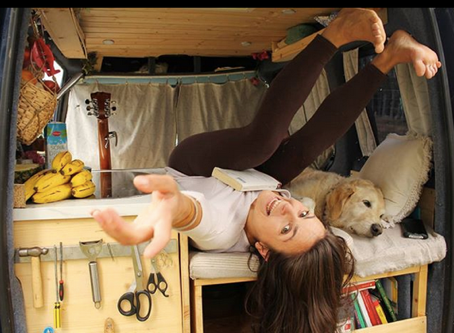 7. Retrouve dans le texte les mots qui sont synomymes des mots suivants: 2 ptsAutonomous  (paragraph 1)	=Modest (paragraph 2) 	=Courageous (paragraph 3) 	=Incapable (paragraph 5) 	=PARAGRAPHS 4 and 58. Dans quelle mesure Marina a-t-elle bénéficié de cette toute nouvelle expérience ? Sois précis. 3 pts9. Quel message veut-elle faire passer? 4 pts10. Quels adjectifs qualifient le mieux le tempérament de Marina ? Justify with your own words. 4 pts hopeless 			 hopeful  pessimistic			 strong-willed	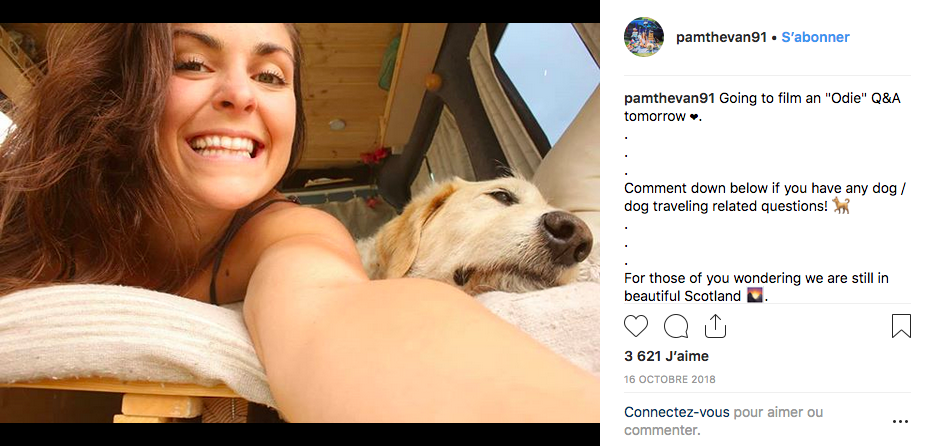 SurnomtypeCoût de la rénovationEquipement- - - - 